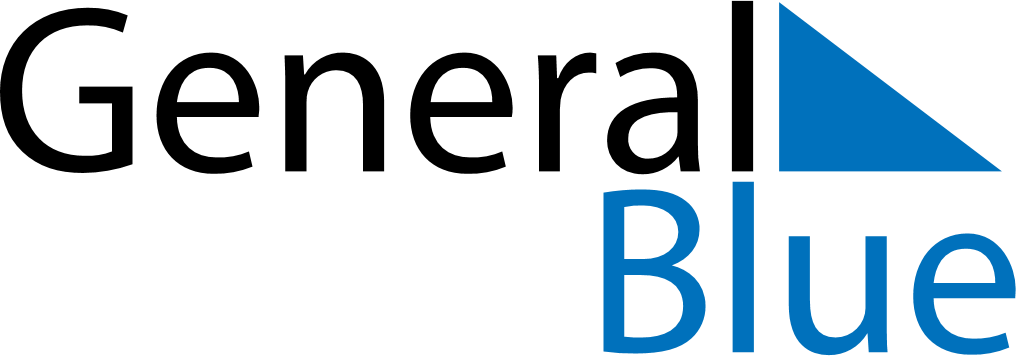 June 2024June 2024June 2024June 2024June 2024June 2024June 2024Jobabo, Las Tunas, CubaJobabo, Las Tunas, CubaJobabo, Las Tunas, CubaJobabo, Las Tunas, CubaJobabo, Las Tunas, CubaJobabo, Las Tunas, CubaJobabo, Las Tunas, CubaSundayMondayMondayTuesdayWednesdayThursdayFridaySaturday1Sunrise: 6:27 AMSunset: 7:46 PMDaylight: 13 hours and 19 minutes.23345678Sunrise: 6:27 AMSunset: 7:46 PMDaylight: 13 hours and 19 minutes.Sunrise: 6:27 AMSunset: 7:47 PMDaylight: 13 hours and 20 minutes.Sunrise: 6:27 AMSunset: 7:47 PMDaylight: 13 hours and 20 minutes.Sunrise: 6:27 AMSunset: 7:47 PMDaylight: 13 hours and 20 minutes.Sunrise: 6:27 AMSunset: 7:48 PMDaylight: 13 hours and 20 minutes.Sunrise: 6:27 AMSunset: 7:48 PMDaylight: 13 hours and 21 minutes.Sunrise: 6:27 AMSunset: 7:48 PMDaylight: 13 hours and 21 minutes.Sunrise: 6:27 AMSunset: 7:49 PMDaylight: 13 hours and 22 minutes.910101112131415Sunrise: 6:27 AMSunset: 7:49 PMDaylight: 13 hours and 22 minutes.Sunrise: 6:27 AMSunset: 7:49 PMDaylight: 13 hours and 22 minutes.Sunrise: 6:27 AMSunset: 7:49 PMDaylight: 13 hours and 22 minutes.Sunrise: 6:27 AMSunset: 7:50 PMDaylight: 13 hours and 22 minutes.Sunrise: 6:27 AMSunset: 7:50 PMDaylight: 13 hours and 23 minutes.Sunrise: 6:27 AMSunset: 7:50 PMDaylight: 13 hours and 23 minutes.Sunrise: 6:27 AMSunset: 7:51 PMDaylight: 13 hours and 23 minutes.Sunrise: 6:27 AMSunset: 7:51 PMDaylight: 13 hours and 23 minutes.1617171819202122Sunrise: 6:27 AMSunset: 7:51 PMDaylight: 13 hours and 23 minutes.Sunrise: 6:28 AMSunset: 7:52 PMDaylight: 13 hours and 23 minutes.Sunrise: 6:28 AMSunset: 7:52 PMDaylight: 13 hours and 23 minutes.Sunrise: 6:28 AMSunset: 7:52 PMDaylight: 13 hours and 24 minutes.Sunrise: 6:28 AMSunset: 7:52 PMDaylight: 13 hours and 24 minutes.Sunrise: 6:28 AMSunset: 7:52 PMDaylight: 13 hours and 24 minutes.Sunrise: 6:28 AMSunset: 7:53 PMDaylight: 13 hours and 24 minutes.Sunrise: 6:29 AMSunset: 7:53 PMDaylight: 13 hours and 24 minutes.2324242526272829Sunrise: 6:29 AMSunset: 7:53 PMDaylight: 13 hours and 24 minutes.Sunrise: 6:29 AMSunset: 7:53 PMDaylight: 13 hours and 24 minutes.Sunrise: 6:29 AMSunset: 7:53 PMDaylight: 13 hours and 24 minutes.Sunrise: 6:29 AMSunset: 7:53 PMDaylight: 13 hours and 23 minutes.Sunrise: 6:30 AMSunset: 7:53 PMDaylight: 13 hours and 23 minutes.Sunrise: 6:30 AMSunset: 7:54 PMDaylight: 13 hours and 23 minutes.Sunrise: 6:30 AMSunset: 7:54 PMDaylight: 13 hours and 23 minutes.Sunrise: 6:30 AMSunset: 7:54 PMDaylight: 13 hours and 23 minutes.30Sunrise: 6:31 AMSunset: 7:54 PMDaylight: 13 hours and 23 minutes.